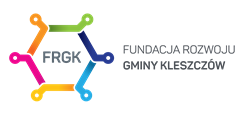 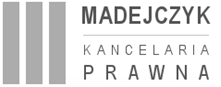 Serdecznie zapraszamy do udziału w bezpłatnym szkoleniu z Prawa PracyTermin – 16/02/2021 g. 10.00 – 13.00 Sala Konferencyjna Hotelu „Solpark” ul. Sportowa 3, 97-410 KleszczówPrawa i obowiązki pracodawców w czasie pandemii COVID – 19Obowiązek rejestracji umów o dziełoktóre umowy podlegają obowiązkowej rejestracjikonstrukcja umowy o dzieło w świetle interpretacji ZUSforma zgłoszenia – ZUS RUDPraca zdalnaforma powierzenia pracy zdalnejregulamin pracy zdalnejokres na jaki może być powierzona praca zdalnaewidencja czasu pracy w trakcie pracy zdalnejpraca zdalna na kwarantannieregulamin pracy zdalnejprawa i obowiązki pracownika w zakresie pracy zdalnejRegulacje covidowe w kadrachograniczenie wysokości odpraw i odszkodowań w tarczach antykryzysowychbadania z zakresu medycyny pracy, szkolenia wstępnemożliwość udzielenia zaległego urlopuzmiany w zakresie ZFŚSPobyt i zatrudnienie cudzoziemców – okresy ważności zezwoleńPracownicze Plany Kapitałowe (PPK)Terminy wdrożeniaCzym są Pracownicze Plany KapitałoweWysokość wpłatPojęcie podmiotu zatrudniającegoZwolnienie z obowiązku uczestnictwa w PPKPojęcie osoby zatrudnionejUczestnictwo w PPKObowiązki podmiotu zatrudniającegoWybór instytucji finansowejPodpisanie stosownych umów Obowiązki informacyjneWpływ zmiany pracodawcy na prowadzenie PPKSzczegółowe zasady dokonywania wpłat do PPKCo się dzieje ze zgromadzonymi w PPK środkamiWypłata środków Dysponowanie środkami z PPKPrzepisy karne